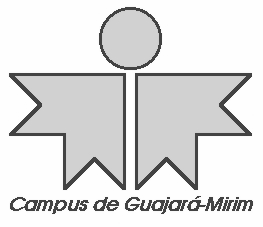 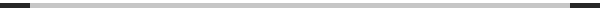 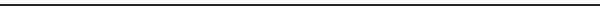 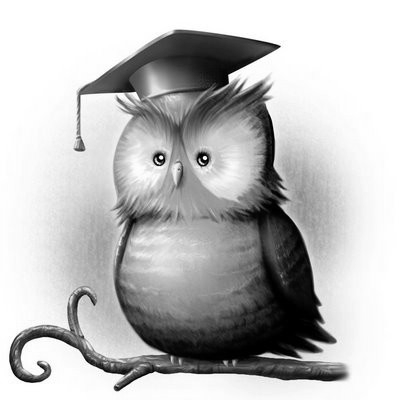 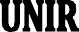 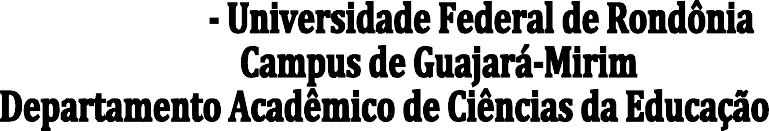 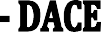 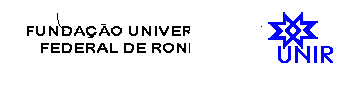 EMENTA DE DISCIPLINASDISCIPLINA: Sociolinguística  - Créditos: 2 	CH: 40DISCIPLINA: Sociolinguística  - Créditos: 2 	CH: 40Ementa: Características sociolinguísticas da educação brasileira. Diversidade linguística e pluralidade cultural. A variação linguística em sala de aula. A comunidade de fala brasileira: grupos etários, gênero, status econômico, grau de escolarização, mercado de trabalho, redes sociais. Variações no Português Brasileiro: processo de urbanização, processos da oralidade versus letramento e monitoração estilística (ambiente, interlocutor e tópico da conversa).Ementa: Características sociolinguísticas da educação brasileira. Diversidade linguística e pluralidade cultural. A variação linguística em sala de aula. A comunidade de fala brasileira: grupos etários, gênero, status econômico, grau de escolarização, mercado de trabalho, redes sociais. Variações no Português Brasileiro: processo de urbanização, processos da oralidade versus letramento e monitoração estilística (ambiente, interlocutor e tópico da conversa).Bibliografia básica:BAGNO, Marcos. Língua materna: letramento, variação e ensino. São Paulo: Parábola Editorial, 2004CALVET, Louis-Jean. Sociolinguística: uma introdução crítica. São Paulo: Parábola, 2002.Bortoni-Ricardo, Stella Maris. Educação em língua materna: a sociolinguística na sala de aula.  São Paulo: Parábola Editorial, 2004.Bibliografia complementar:BAGNO, Marcos. Dramática da língua portuguesa. 2. ed. São Paulo: Edições Loyola, 2002.BORTONI-RICARDO, Stella Maris. Noischeguemu na escola, e agora? Sociolinguística e educação. São Paulo: Parábola Editoral, 2005.LERNER, D. Ler e escrever na escola: o real, o possível e o necessário. Porto Alegre: Artmed, 2002.SILVA, Rosa Virgínia M. Ensaios para uma sócio-história do português brasileiro. São Paulo: Parábola, 2004.WEISZ, T. O diálogo entre o ensino e aprendizagem. São Paulo: Ática, 2003.Bibliografia básica:BAGNO, Marcos. Língua materna: letramento, variação e ensino. São Paulo: Parábola Editorial, 2004CALVET, Louis-Jean. Sociolinguística: uma introdução crítica. São Paulo: Parábola, 2002.Bortoni-Ricardo, Stella Maris. Educação em língua materna: a sociolinguística na sala de aula.  São Paulo: Parábola Editorial, 2004.Bibliografia complementar:BAGNO, Marcos. Dramática da língua portuguesa. 2. ed. São Paulo: Edições Loyola, 2002.BORTONI-RICARDO, Stella Maris. Noischeguemu na escola, e agora? Sociolinguística e educação. São Paulo: Parábola Editoral, 2005.LERNER, D. Ler e escrever na escola: o real, o possível e o necessário. Porto Alegre: Artmed, 2002.SILVA, Rosa Virgínia M. Ensaios para uma sócio-história do português brasileiro. São Paulo: Parábola, 2004.WEISZ, T. O diálogo entre o ensino e aprendizagem. São Paulo: Ática, 2003.